Сальхина Анастасия Владимировна          РЕЗЮМЕ          соискателя на должность          «Менеджер»Личные данные: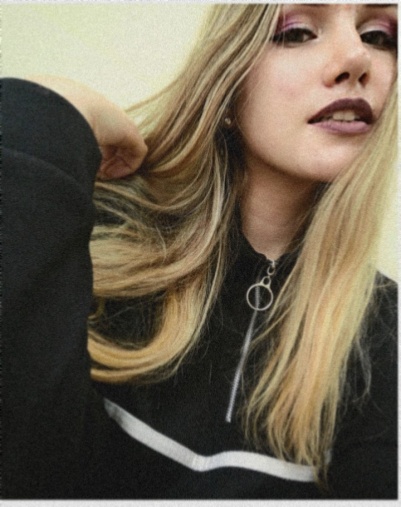 Адрес: г. Комсомольск-на-Амуре, Копылова 32/2 кв.56Контактные данные: 8-909-897-65-83E-mail: verstina-nastya@mail.ruСведения о себеДата рождения: 2 октября 2000 г.Семейное положение: замужемЛичные качества: ответственность, пунктуальность.Опыт работы:ООО «Амур Батюшка»  Рок-бар «Гараж» Официант 12.06.18 -  10.07.18Стейк –бар «Жадина Говядина» Официант, бармен 01.06.19 -01.07.19Образование:КГБ ПОУ «Комсомольский-на-Амуре колледж технологий и сервиса»Специальность: Организация обслуживания в общественном питанииПрофессиональные навыки: Я знаю: основные нормативно-правовые документы, регламентирующие деятельность предприятий общественного питания; технологию приготовления профессиональных заготовок  и т.дЯ умею: Принимать заказ, делать сервировку стола, правильно подавать блюда.Технические навыки:Опытный пользователь MS Word, Excel,                                  1C Предприятие, Интернет ресурс. Опыт работы с офисным оборудованием (ПК, факс, модем, копировальные аппараты, сканеры, принтеры)Дополнительные сведения о себе:контактность;умение находить оптимальное решение в любой ситуации, в том числе – в нестандартной.